Pozdravljeni, drugošolci.V novem letu vam želim čim več smeha, zabave, zdravja in veselja! Letošnja prva pravljica nosi naslov OH, TO ČUDEŽNO DREVO, napisal pa jo je slovenski avtor Žiga X Gombač.Govori o tem, kako veter ponese zlatorumeni list z drevesa na potovanje. Ves dan ga nosi visoko visoko, zvečer pa ga odloži pod drevo. Iz teme pokukata bober in bobrovka, oba na sledi za čudovitim listom.Udobno se namestite, kliknite na spodnjo povezavo in poslušajte:https://voca.ro/1kbHMnJZCHylLep pozdrav do prihodnjič.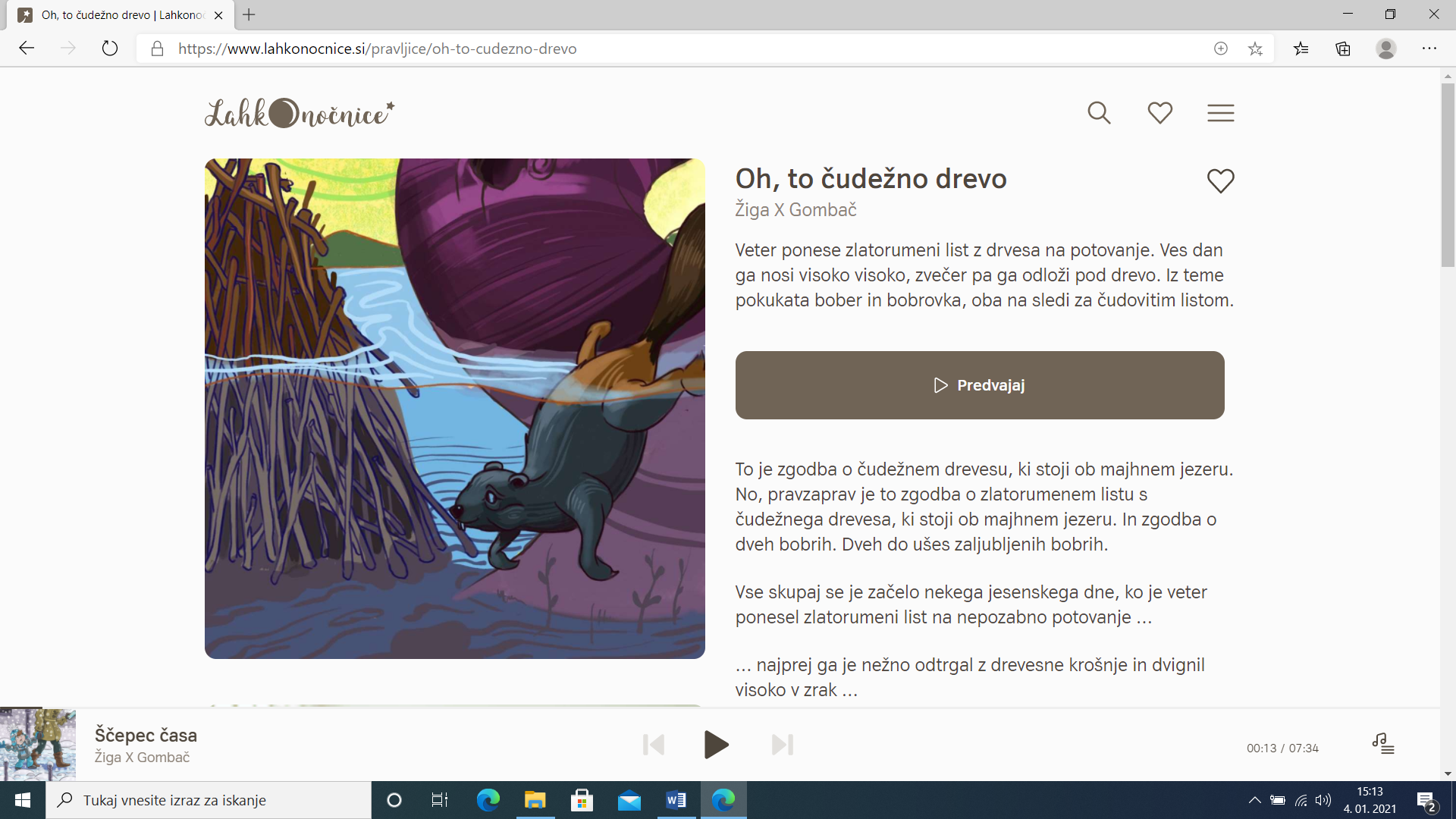 Učiteljica Jasmina K.